ЧЕРКАСЬКА ОБЛАСНА РАДАГОЛОВАР О З П О Р Я Д Ж Е Н Н Я18.06.2020                                                                                        № 248-рПро нагородження Почесноюграмотою Черкаської обласної радиВідповідно до статті 55 Закону України «Про місцеве самоврядування
в Україні», рішення обласної ради від 25.03.2016 № 4-32/VІІ «Про Почесну грамоту Черкаської обласної ради» (зі змінами):1. Нагородити Почесною грамотою Черкаської обласної ради:за вагомий особистий внесок у розвиток галузі охорони здоров’я, багаторічну сумлінну працю, високий професіоналізм та з нагоди Дня медичного працівника:2. Контроль за виконанням розпорядження покласти на керівника секретаріату обласної ради ПАНІЩЕВА Б.Є. та організаційний відділ виконавчого апарату обласної ради.Голова										А. ПІДГОРНИЙБІЛОУСАОлександра Михайловича–завідувача відділення інтервенційної радіології КНП «Черкаський обласний кардіологічний центр Черкаської обласної ради»;ГАЙДАЯІгоря Вікторовича–завідувача організаційно-методичного відділу КНП «Черкаський обласний онкологічний диспансер Черкаської обласної ради»;КРАВЧУКЛарису Валентинівну–лікаря-педіатра-неонатолога КНП «Христинівська центральна районна лікарня» Христинівської районної ради;ЛИТВИНТетяну Іванівну–сестру медичну КУ «Черкаське обласне бюро судово-медичної експертизи»;МИКИТЕНКОТетяну Вікторівну–головну сестру медичну КНП «Шполянська багатопрофільна лікарня імені братів
М.С. і О.С. Коломійченків» Шполянської районної ради;МУЛЯВКУЛюбов Минишівну–сестру медичну старшу КНП «Черкаський обласний протитуберкульозний диспансер Черкаської обласної ради»;ОШУРКОВАГригорія Віталійовича–завідувача Ватутінської підстанції Звенигородської станції екстреної (швидкої) медичної допомоги – структурного підрозділу КНП «Обласний центр екстреної медичної допомоги та медицини катастроф Черкаської обласної ради»;ПАСІЧНИКОльгу Петрівну–завідувача приймального відділення КНП «Черкаська обласна лікарня Черкаської обласної ради»;ПИСЬМЕНЮКАллу Володимирівну–сестру медичну старшу КНП «Уманська міська лікарня» Уманської міської ради;ПОНОМАРЕНКОВіру Михайлівну–сестру медичну старшу КНП «Черкаський обласний клінічний госпіталь ветеранів війни Черкаської обласної ради»;ПУГАЧЮлію Павлівну–сестру медичну старшу КНП «Черкаська обласна психіатрична лікарня Черкаської обласної ради»;РОЄНКАВолодимира Івановича–лікаря травматолога КНП Драбівської районної ради «Драбівська центральна районна лікарня»;СИЧАСергія Івановича–лікаря-фтизіатра КНП «Черкаський обласний центр медико-соціальної експертизи Черкаської обласної ради»;СІЛКОЛарису Аркадіївну–завідувача амбулаторії № 4 КНП «Центр первинної медико-санітарної допомоги» Смілянської міської ради, депутата Черкаської обласної ради;ХВОРОСТЕНКОАллу Петрівну–головну сестру медичну КНП «Центр первинної медико-санітарної допомоги імені родини Симиренків» Мліївської сільської ради Городишенського району;ЧЕПІЖЕНКОЛарису Миколаївну–завідувача амбулаторії загальної практики – сімейної медицини смт Драбів КНП «Драбівський Центр первинної медико-санітарної допомоги» Драбівської районної ради;ЧЕРНИШОВУВалентину Петрівну–лікаря-терапевта амбулаторії загальної практики – сімейної медицини с. Шрамківка КНП «Драбівський Центр первинної медико-санітарної допомоги» Драбівської районної ради;ЯКОВЛЄВАРуслана Вікторовича–завідувача пологово-гінекологічного відділення КНП «Смілянська багатопрофільна лікарня імені Софії Бобринської» Смілянської районної ради;ЯРОШЕНКААнатолія Володимировича–лікаря з медицини невідкладних станів Звенигородської станції екстреної (швидкої) медичної допомоги – структурного підрозділу КНП «Обласний центр екстреної медичної допомоги та медицини катастроф Черкаської обласної ради».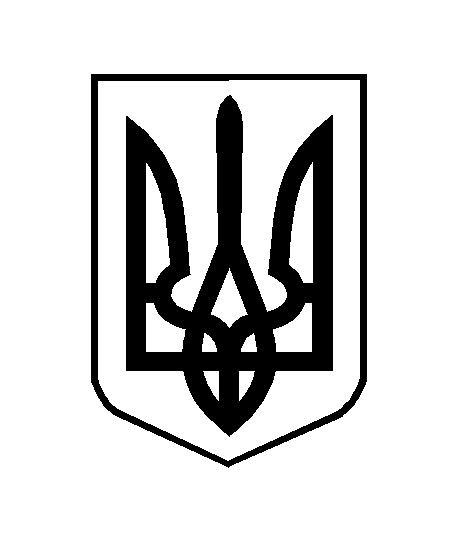 